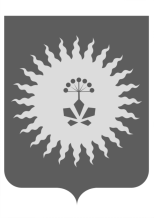 АДМИНИСТРАЦИЯАНУЧИНСКОГО МУНИЦИПАЛЬНОГО ОКРУГАПРИМОРСКОГО КРАЯП О С Т А Н О В Л Е Н И Е     15.02.2022                                      с.Анучино                                        № 146О внесении изменений в  муниципальную программу «Сохранение и развитие культуры в Анучинском муниципальном округе на 2020-2024 гг.», утверждённую постановлением администрации Анучинского муниципального района от 30.09.2019 г № 560ПОСТАНОВЛЯЕТ:В муниципальную программу «Сохранение и развитие  культуры Анучинского муниципального округа на 2020-2024 гг.», утвержденную постановлением администрации Анучинского муниципального района от 30.09.2019 г № 551 (далее Программа) внести следующие изменения:Паспорт Программы, раздел «Объем средств бюджета Анучинского муниципального округа на финансирование муниципальной программы и прогнозная оценка привлекаемых на реализацию её целей средств федерального, краевого бюджетов, внебюджетных средств» читать в новой редакции: 1.2.Паспорт Программы, раздел 7. «Ресурсное обеспечение программы», читать в новой редакции:Объемы финансирования Программы подлежат ежегодной корректировке, исходя из реальных возможностей бюджета Анучинского муниципального округа на очередной финансовый год и фактически привлеченных иных средств.2. Общему отделу администрации района (Бурдейной) опубликовать настоящее постановление в средствах массовой информации и разместить на официальном сайте администрации Анучинского муниципального округа Приморского края в информационно-телекоммуникационной сети Интернет.3. Контроль за исполнением настоящего постановления возложить на первого заместителя главы администрации Анучинского муниципального округа (А.Я.Янчук).Глава Анучинского муниципального округа                                                            С.А.ПонуровскийВ соответствии со статьей 179 Бюджетного кодекса Российской Федерации, во исполнение постановления администрации Анучинского муниципального района от 23.11.2018 № 552 «Об утверждении  порядка принятия решений о разработке муниципальных программ, реализации и оценки эффективности в Анучинском муниципальном районе», Устава Анучинского муниципального округа Приморского края, администрация Анучинского муниципального округа Приморского краяОбъем средств бюджета Анучинского муниципального округа на финансирование муниципальной программы и прогнозная оценка привлекаемых на реализацию ее целей средств федерального, краевого бюджетов, внебюджетных средствОбщий объем финансирования -                                                                                                                                                                                                                                                                                                                                                                                                                                                                                                                                                                                                                                                                                                                                                                                                                                                                                                                                                                                                                                                                                                                                                                                                                                                                                                                                                                                                                                                                                                                                                                                                                                                                                                                                                                                                                                                                                                                                                                                                                                                                                                                                                                                                                                                                                                                                                                                                                                                                                                                                                                                                                                                                                                                                                                                                                                                                                                                                                                                                                                                                                                                                                                                                                                                                                                                                                                                                                                                                                                                                                                                                                                                                                                                                                                                                                                                                                                                                                                                                                                                                                                                                                                                                                                                                                                                                                                                                                                                              237400,2 тыс. рублей; в т. ч. по годам:2020 г. – 44042,9 тыс.руб.;   2021 г.- 59543,0руб.;   2022 г. -83736,2.руб.;   2023 г. – 45100,0 тыс.руб.;   2024 г. -40978,1 тыс.руб.   Источники финансирования:федеральный бюджет, краевой бюджет,бюджет Анучинского  муниципального округа№п/пНаименование подпрограммы, основного мероприятия подпрограммы, отдельного мероприятия программыОтветственный исполнитель, соисполнитель/ГРБСИсточник ресурсного обеспеченияКод бюджетной классификацииКод бюджетной классификацииКод бюджетной классификацииКод бюджетной классификацииОценка расходовОценка расходовОценка расходовОценка расходовОценка расходов№п/пНаименование подпрограммы, основного мероприятия подпрограммы, отдельного мероприятия программыОтветственный исполнитель, соисполнитель/ГРБСИсточник ресурсного обеспеченияГРБСРзПрЦСРВР202020212022202320241Основное мероприятие:Обеспечение деятельности Анучинского районного историко-краеведческого музея МКУК «ИДЦ» АМОБюджет АМО2484,43230,72959,62959,62959,61.1Обеспечение деятельности Анучинского районного историко-краеведческого музея на 2020-2024годыМКУК «ИДЦ» АМОБюджет АМО1884,42376,72959,62959,62959,61.2Проведение текущего ремонтаМКУК «ИДЦ» АМОБюджет АМО600,00854,00001.3Пополнение музея необходимым специализированным оборудованием для хранения и экспонирования музейных предметовМКУК «ИДЦ» АМОБюджет АМО       0      00       002Основное мероприятиеСохранение и развитие клубной и библиотечной системы в сфере культурыМКУК «ИДЦ» АМОБюджет АМО41558,556312,380776,642140,438019,12.1Обеспечение деятельности МКУК «ИДЦ» АМОМКУК «ИДЦ» АМОБюджет АМО35487,145554,244268,035068,035068,02.2. Капитальный ремонт и модернизация объектов учреждений культурыБюджет АМО1460,43465,404121,302.3Укрепление материальной базы учреждений культуры МКУК «ИДЦ» АМОБюджет АМО2961,242193,34249,11978,11978,12.4Организация проведения культурно-массовых мероприятийМКУК «ИДЦ» АМОБюджет АМО1007,3856,0680,0680,0680,02.5Поддержка и развитие самостоятельного творчестваМКУК «ИДЦ» АМОБюджет АМО055,255,055,055,02.6Укомплектование книжных фондов и обеспечение информационн-техническим оборудованиемМКУК «ИДЦ» АМОВсего149,2226,40168,0168,02.6Укомплектование книжных фондов и обеспечение информационн-техническим оборудованиемМКУК «ИДЦ» АМОКраевой149,2226,40168,0168,02.6Укомплектование книжных фондов и обеспечение информационн-техническим оборудованиемМКУК «ИДЦ» АМОБюджет АМО000002.7Поддержка системы непрерывного профессионального образованияМКУК «ИДЦ» АМОБюджет АМО85,569,870,070,070,02.8Поддержка лучших работников учреждений культурыМКУК «ИДЦ» АМОБюджет АМО50,000003Проведение работ по сохранению объектов культурного наследияМКУК «ИДЦ» АМОВсего0012760,4003Проведение работ по сохранению объектов культурного наследияМКУК «ИДЦ» АМОФедеральный000003Проведение работ по сохранению объектов культурного наследияМКУК «ИДЦ» АМОКраевой008852,1003Проведение работ по сохранению объектов культурного наследияМКУК «ИДЦ» АМОБюджет АМО003908,3004ФП Развитие сети культурно-досугового типаМКУК «ИДЦ» АМО Бюджет АМО00 16027,0004.1Развитие сети культурно-досугового типа за счет средств местного бюджетаБюджет АМО00480,8004.2Разработка ПДС на капитальный ремонт объектов культурного наследияМКУК «ИДЦ» АМОБюджет АМО 001586,300565Проведение реставрационных и ремонтных работпамятников истории и культурыМКУК «ИДЦ» АМОБюджет АМО357,8914,9000 6РазработкаПДС на проведение работ по сохранению объектов культурного наследия (Памятник воинам-землякам, погибшим в годы Великой Отечественной войны 1941-1045г.г.)МКУК «ИДЦ» АМОВсего0951,1600,000 6РазработкаПДС на проведение работ по сохранению объектов культурного наследия (Памятник воинам-землякам, погибшим в годы Великой Отечественной войны 1941-1045г.г.)МКУК «ИДЦ» АМОФедеральный00000 6РазработкаПДС на проведение работ по сохранению объектов культурного наследия (Памятник воинам-землякам, погибшим в годы Великой Отечественной войны 1941-1045г.г.)МКУК «ИДЦ» АМОКраевой0607,6000 6РазработкаПДС на проведение работ по сохранению объектов культурного наследия (Памятник воинам-землякам, погибшим в годы Великой Отечественной войны 1941-1045г.г.)МКУК «ИДЦ» АМОБюджет АМО0343,5600,0007Разработка ПДС по реконструкции  здания под СДК с. НовогордеевкаМКУК «ИДЦ» АМОБюджет АМО000008Строительство (реконструкция) объектов недвижимого имущества государственх (муниципальных) учрежденийМКУК «ИДЦ» АМОВсего00000Всего по программе44042,959543,0 83736,245100,040978,7